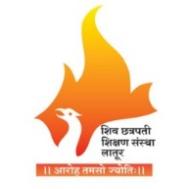 Shiv Chhatrapati Shikshan Sanstha’sRajarshi Shahu Mahavidyalaya (Autonomous), LaturDepartment of Sanskrit            A) A Summary Report of the ActivityCompetition on
Sanskrit song singing competition under the college.Date: 28.08.2023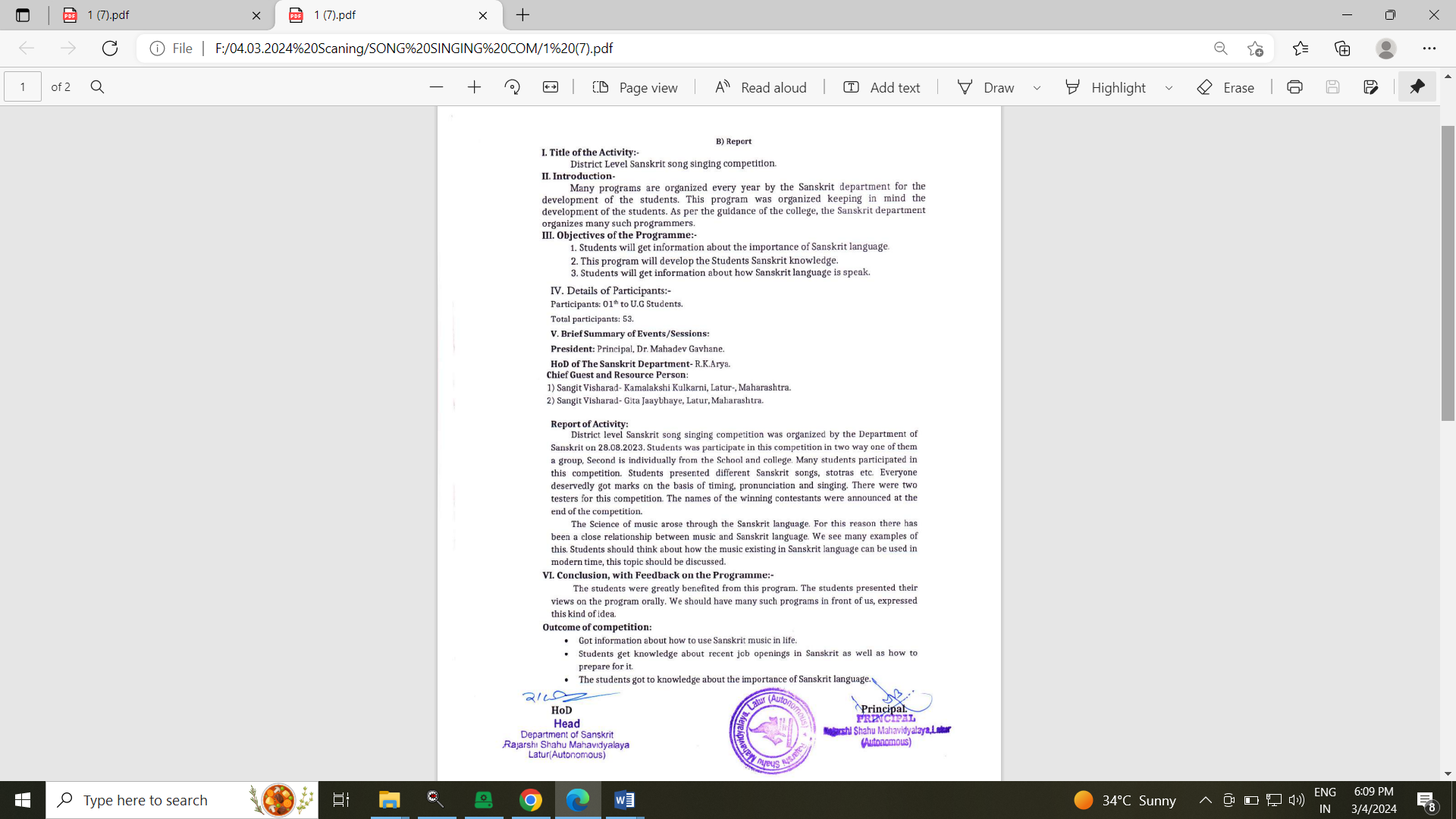 C) Geo-tagged Photographs/ScreenshotsD) Copies of Brochure Prepared for the Programmer:-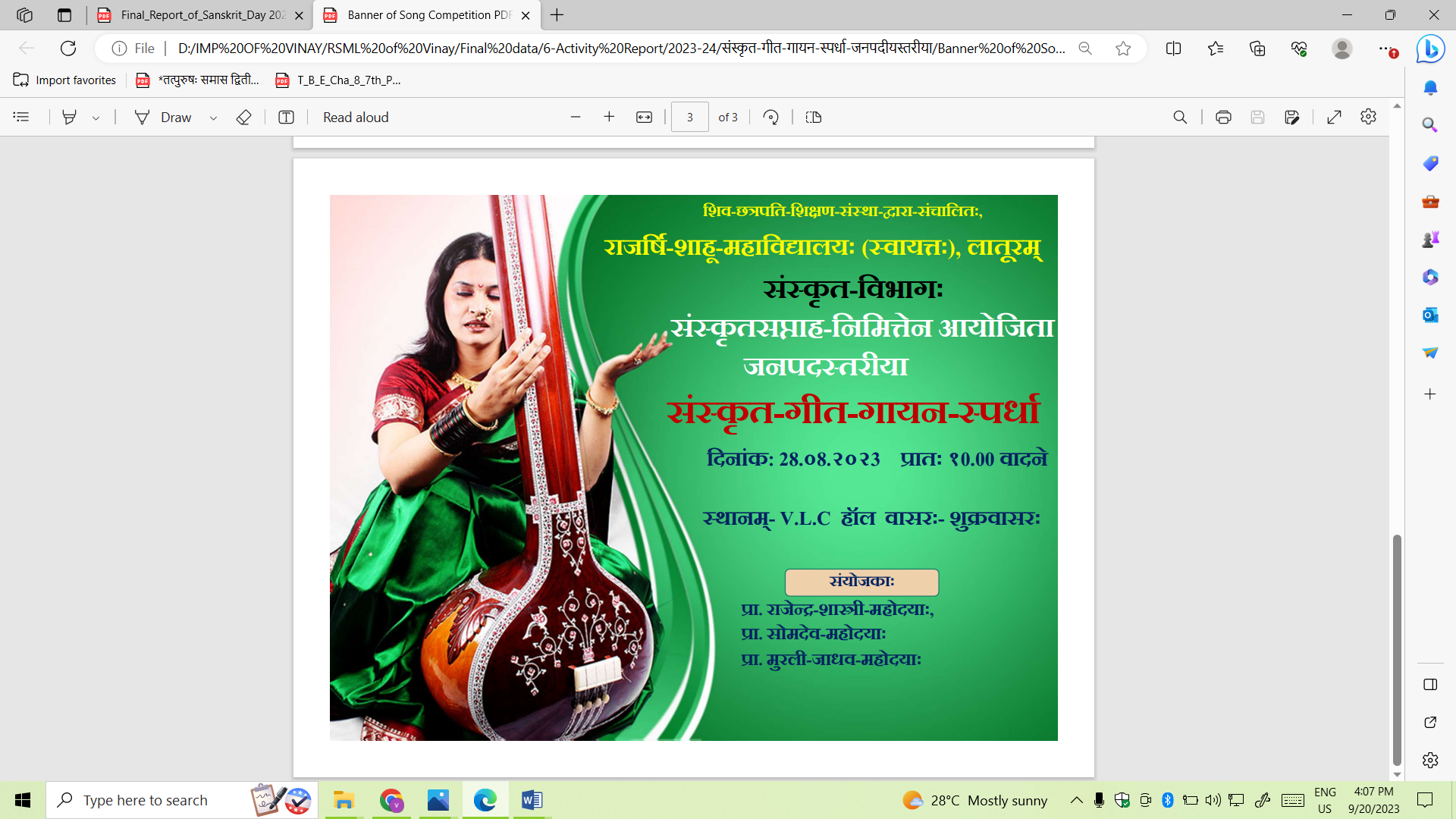 E) Link of Video of the Programme: - Nil.F) Any other Publicity Material: - Nil.Attendance List: -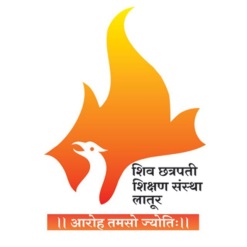 Rajarshi Shahu Mahavidyalaya (Autonomous), Latur.Department of SanskritList of Participant.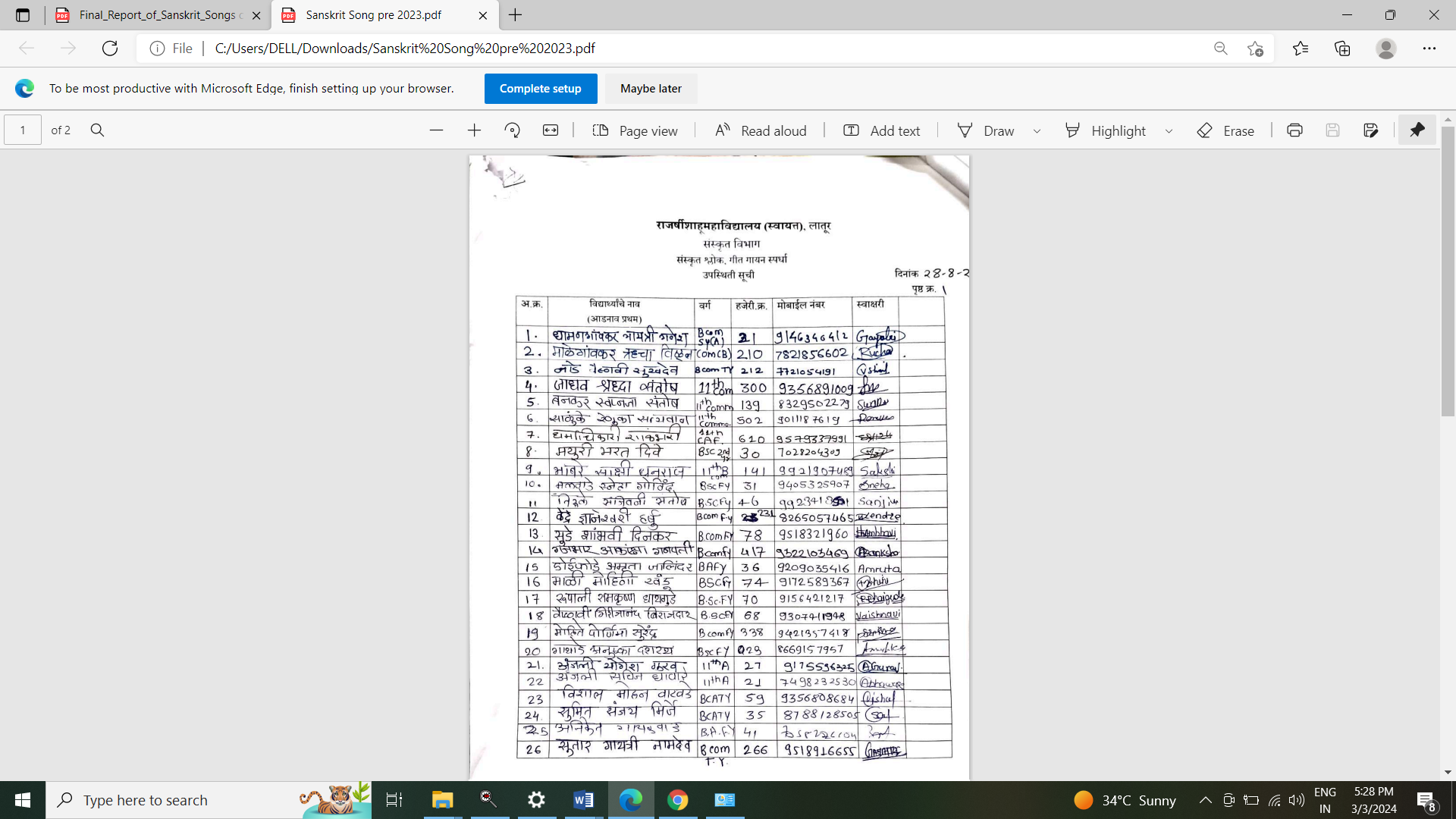 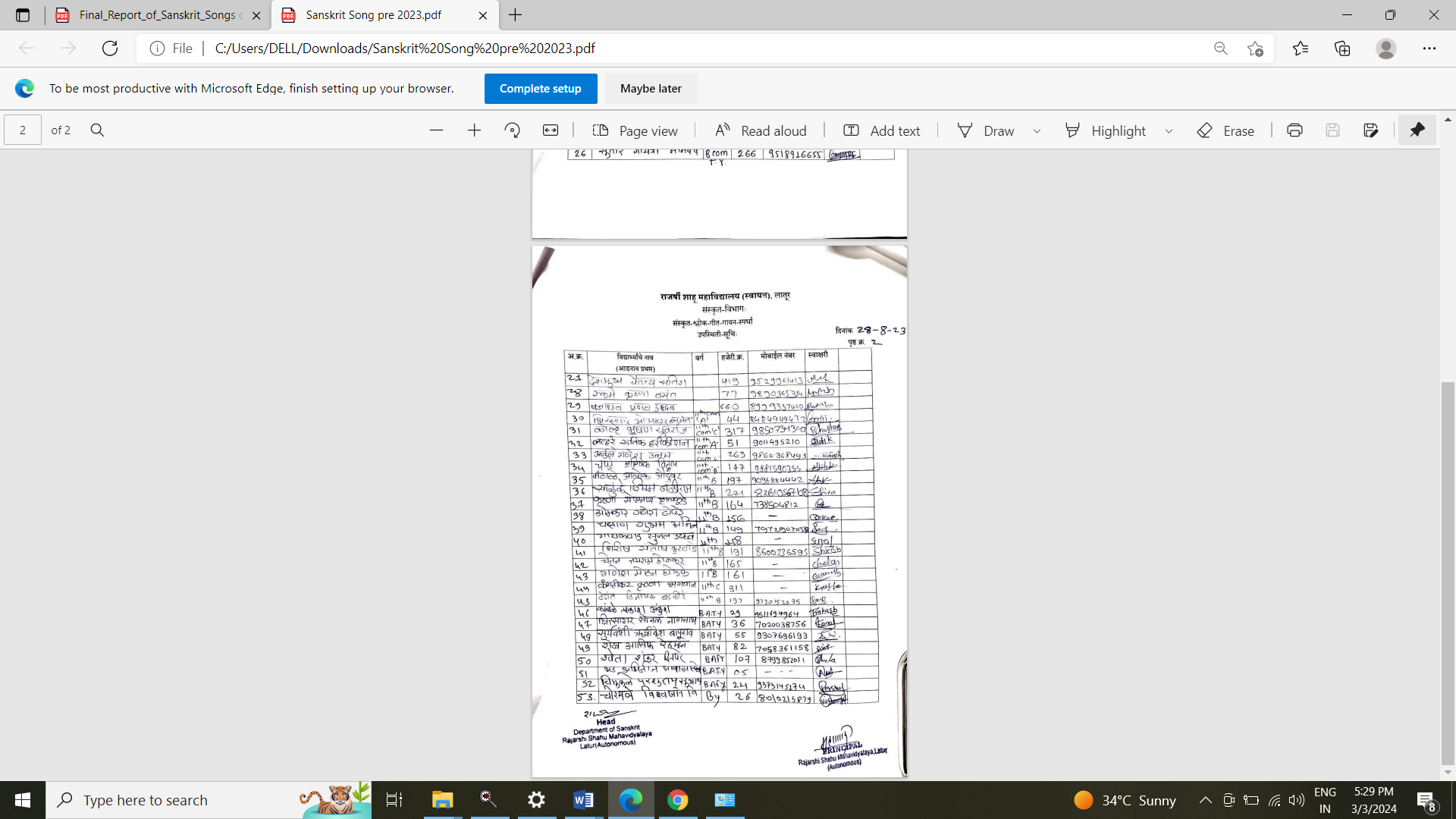      Date: 28/08/2023	1) Title of Programmed:1) Title of Programmed:District Level Sanskrit song singing competition.District Level Sanskrit song singing competition.District Level Sanskrit song singing competition.2) Name of Organizing Department/Unit:2) Name of Organizing Department/Unit:Rajarshi Shahu Mahavidyalaya (Autonomous), Latur- Department of Sanskrit, Maharashtra.Rajarshi Shahu Mahavidyalaya (Autonomous), Latur- Department of Sanskrit, Maharashtra.Rajarshi Shahu Mahavidyalaya (Autonomous), Latur- Department of Sanskrit, Maharashtra.3) Name of the Coordinator(s)/ Convener(s)/Organizer(s) of the programmer:3) Name of the Coordinator(s)/ Convener(s)/Organizer(s) of the programmer:Programme Coordinator: 1) Dr. R. K. AryaProgramme Coordinator: 1) Dr. R. K. AryaProgramme Coordinator: 1) Dr. R. K. Arya4) Date(s) of the Programmer:4) Date(s) of the Programmer:28.08.202328.08.202328.08.20235) Venue/Mode:-5) Venue/Mode:-Department of Sanskrit, Rajarshi Shahu Mahavidyalaya (Autonomous), Latur.Place- V.L.C Hall, Date- 28.08.2023, Time- 10.00 Am Offline PlatformDepartment of Sanskrit, Rajarshi Shahu Mahavidyalaya (Autonomous), Latur.Place- V.L.C Hall, Date- 28.08.2023, Time- 10.00 Am Offline PlatformDepartment of Sanskrit, Rajarshi Shahu Mahavidyalaya (Autonomous), Latur.Place- V.L.C Hall, Date- 28.08.2023, Time- 10.00 Am Offline Platform6) Target Group:6) Target Group:01th to U.G Students. 01th to U.G Students. 01th to U.G Students. 7) Number of Participants:7) Number of Participants:MaleFemaleTotalA separate list with signatures be maintained in the department/Unit)Students152742A separate list with signatures be maintained in the department/Unit)Teaching050611A separate list with signatures be maintained in the department/Unit)TotalOffline ModeOffline Mode538) Chief Guest and Resource Person:Chairperson:8) Chief Guest and Resource Person:Chairperson:1) Sangit Visharad Kamalakshi Kulkarni, Latur-, Maharashtra.2) Sangit Visharad- Gita Jaaybhaye, Latur, Maharashtra.Dr. Mahadev Gavhane Principal- Rajarshi Shahu Mahavidyalaya (Autonomous), Latur. Maharashtra.1) Sangit Visharad Kamalakshi Kulkarni, Latur-, Maharashtra.2) Sangit Visharad- Gita Jaaybhaye, Latur, Maharashtra.Dr. Mahadev Gavhane Principal- Rajarshi Shahu Mahavidyalaya (Autonomous), Latur. Maharashtra.1) Sangit Visharad Kamalakshi Kulkarni, Latur-, Maharashtra.2) Sangit Visharad- Gita Jaaybhaye, Latur, Maharashtra.Dr. Mahadev Gavhane Principal- Rajarshi Shahu Mahavidyalaya (Autonomous), Latur. Maharashtra.9) Total Expenditure for the Programmer 9) Total Expenditure for the Programmer 80008000800010) Source of Funding:10) Source of Funding:Rajarshi Shahu Mahavidyalaya (Autonomous), Latur.Rajarshi Shahu Mahavidyalaya (Autonomous), Latur.Rajarshi Shahu Mahavidyalaya (Autonomous), Latur.Brochure Prepared for the Programmer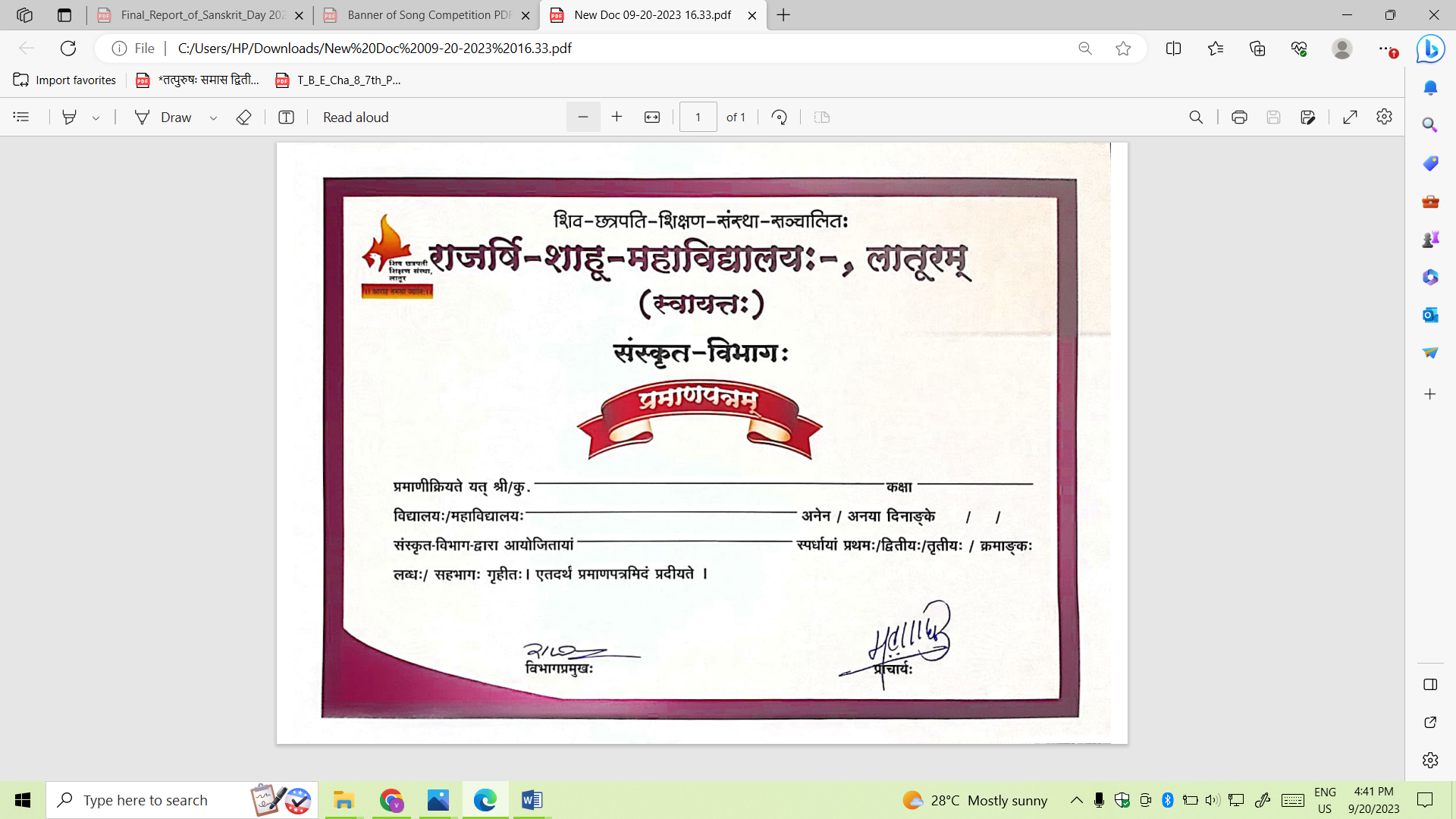 This Certificate was given to the Students.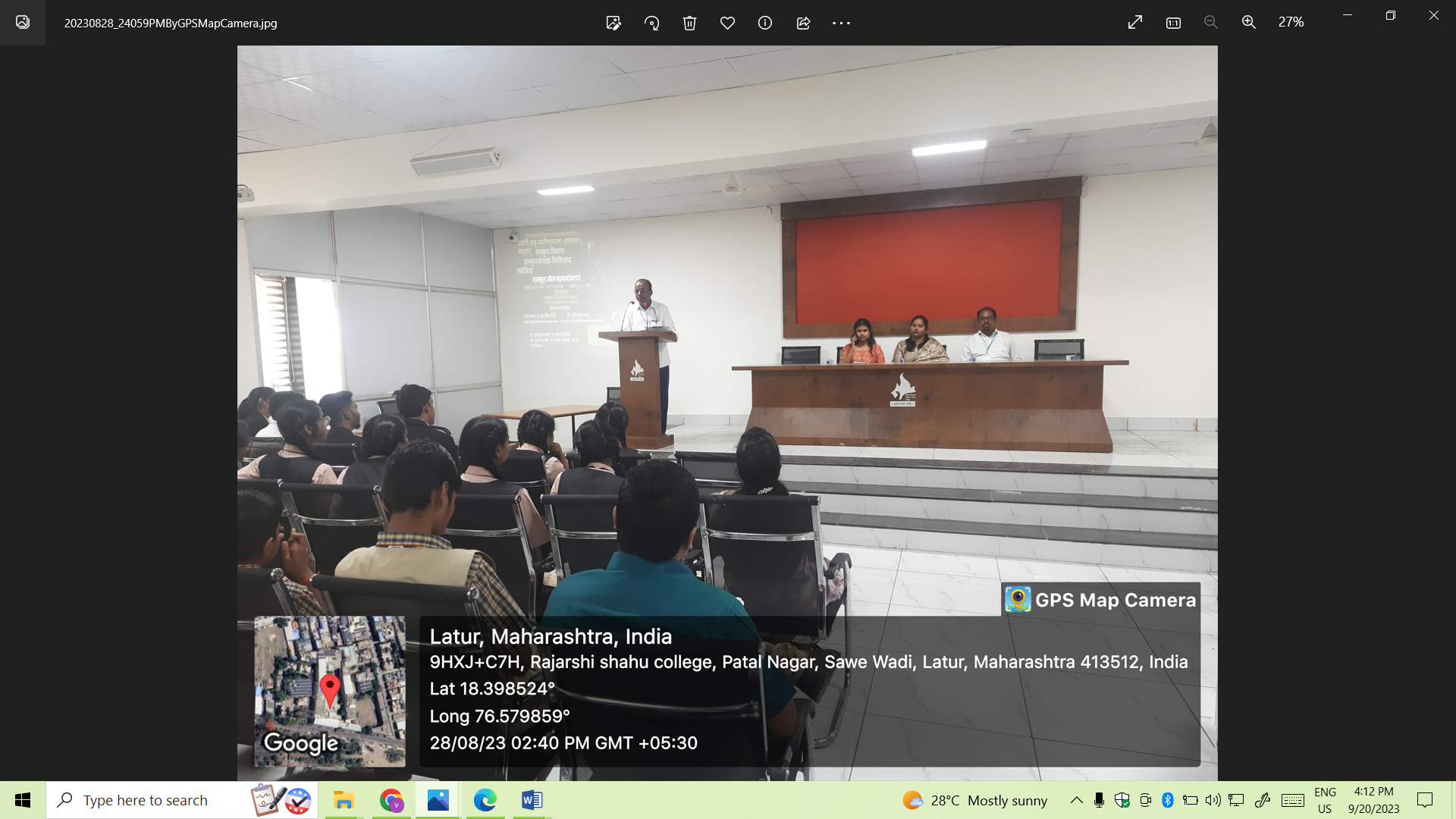 Head of Sanskrit Department (Asso. Prof. R.K.Arya) Introducing the program. 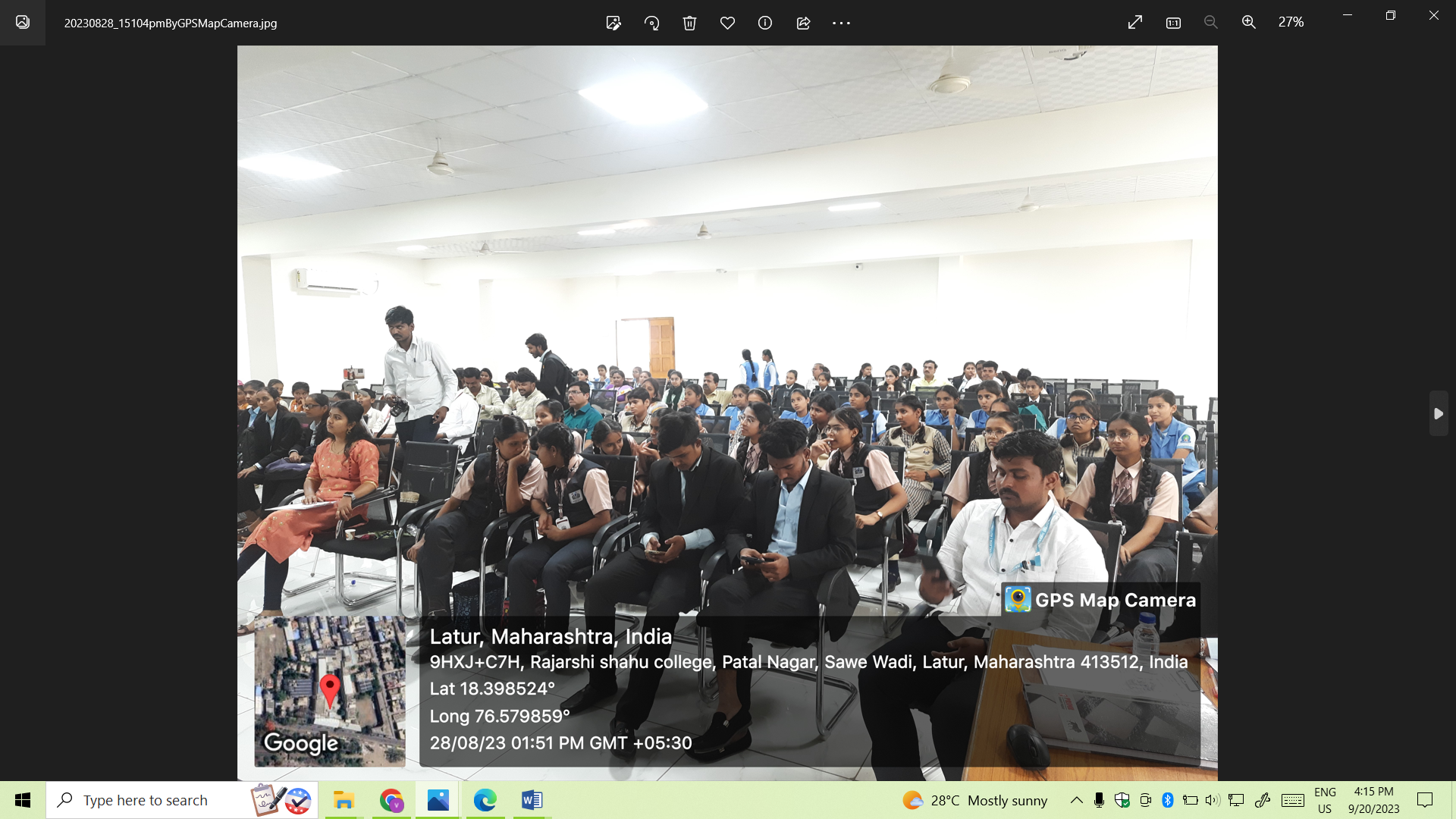 All the students listening attentively and enjoying the program.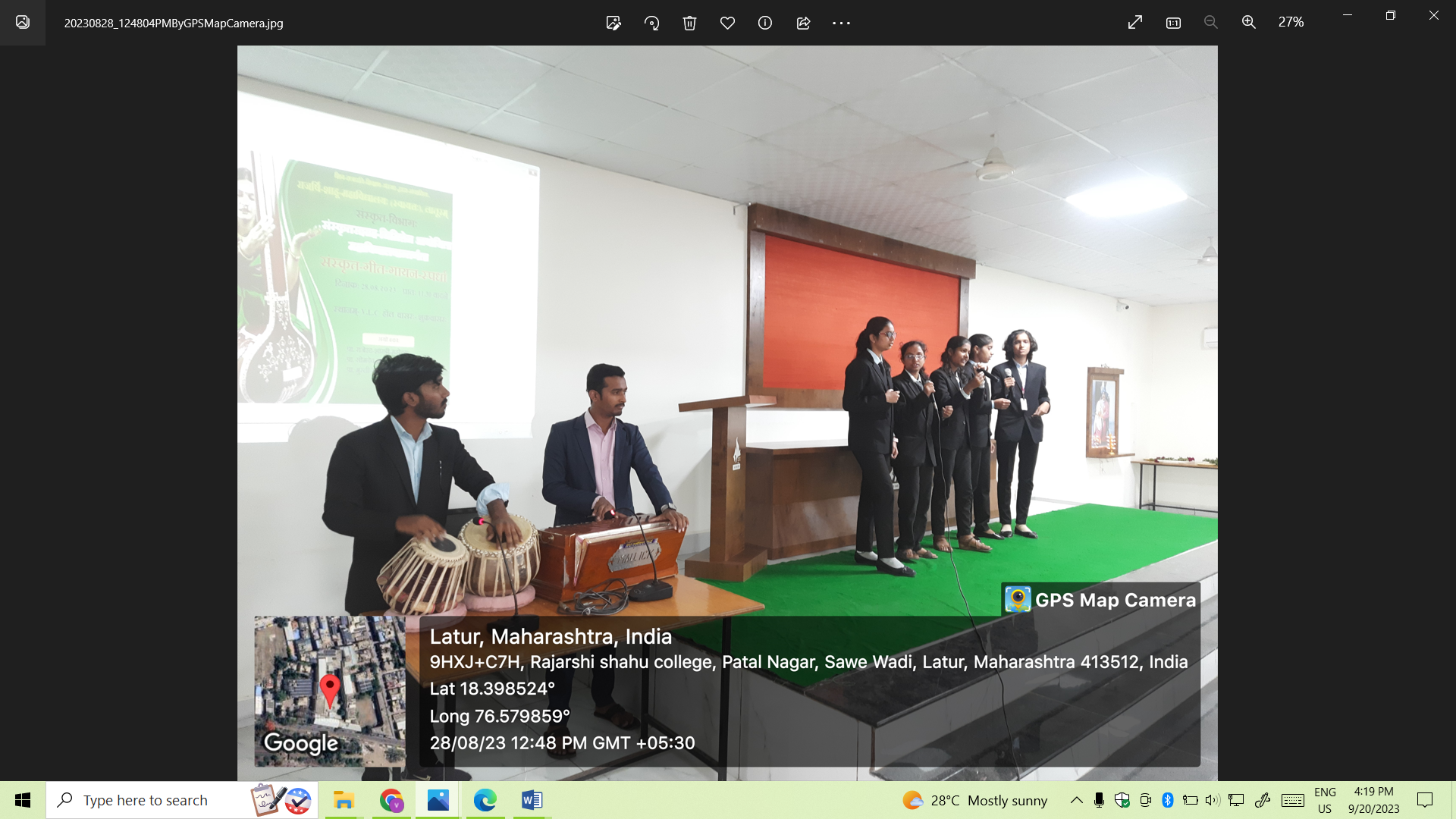 Students presenting a Sanskrit Song during the Competition.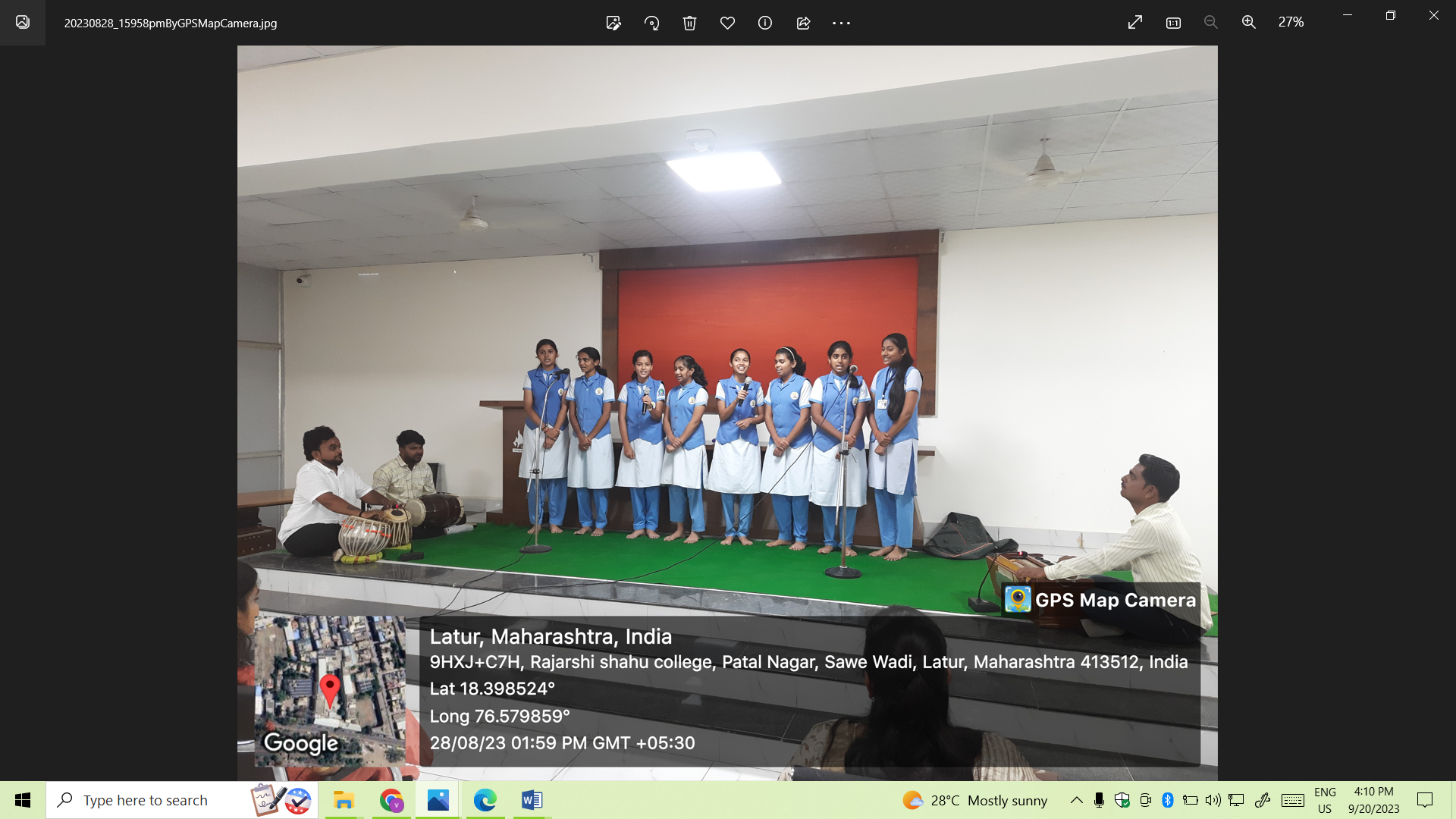 Student presenting a Sanskrit Song during the Competition.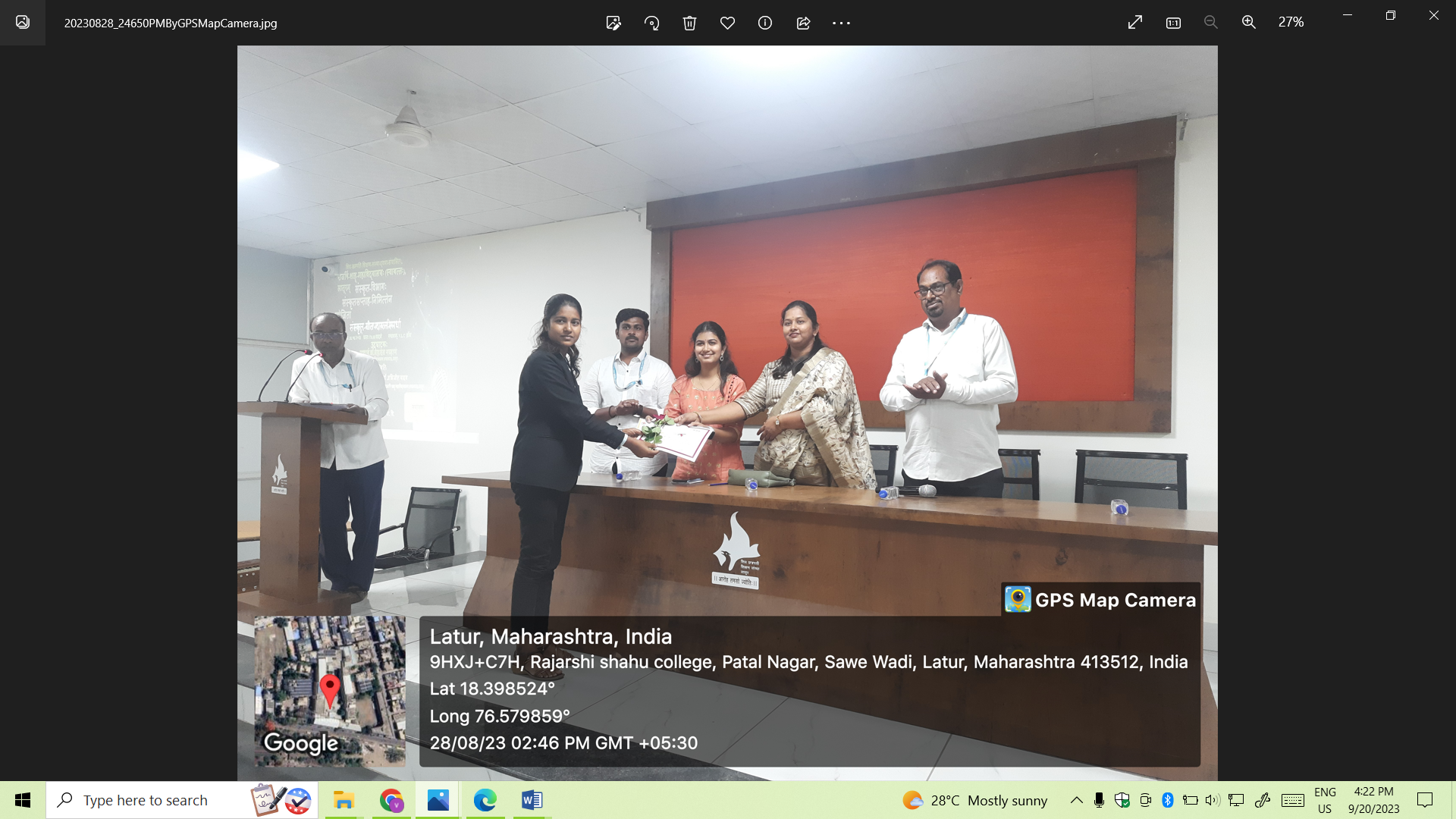 Guests distributing prizes to students in the competition.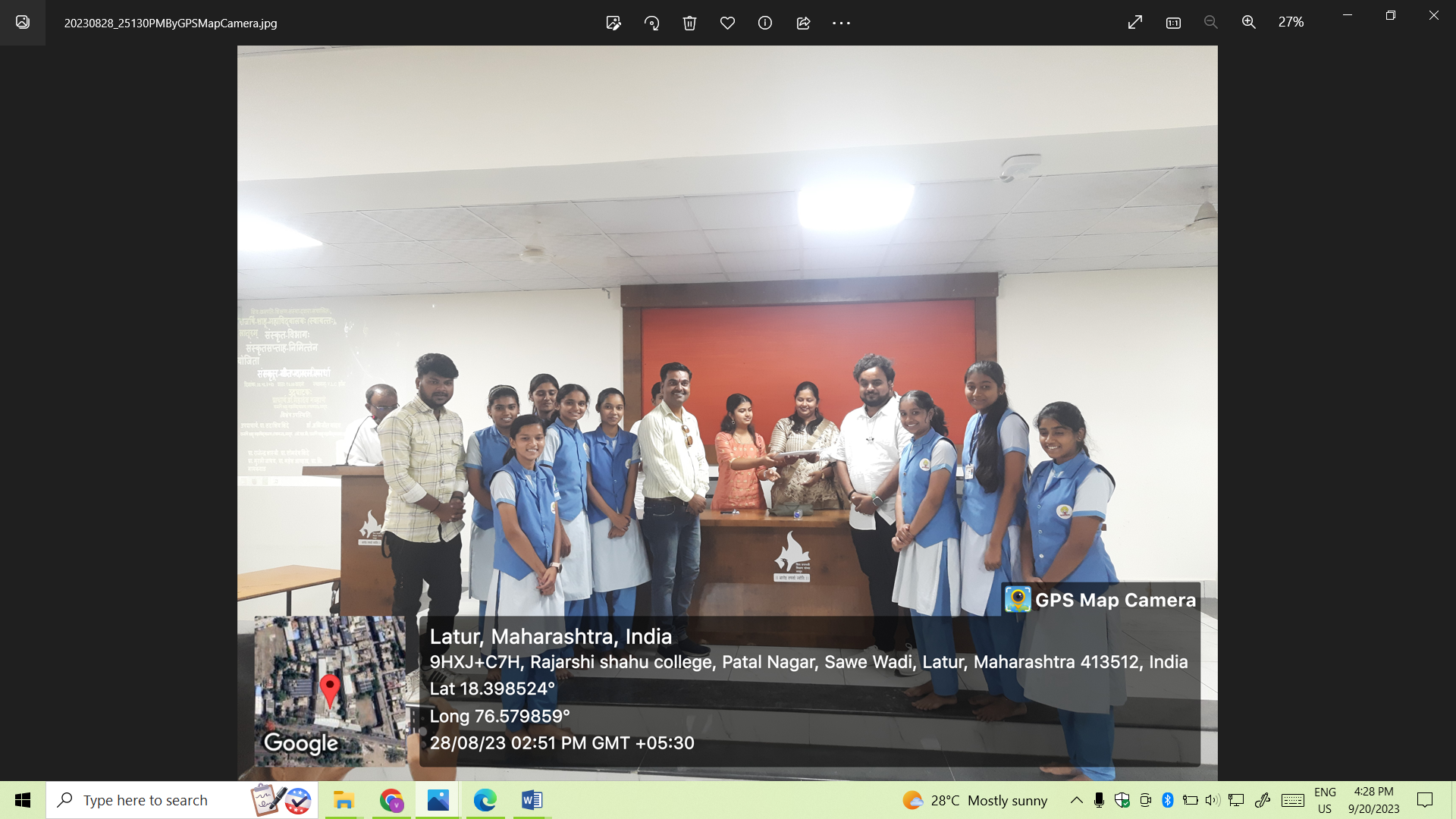 Guests distributing prizes to students in the competition.